Publicado en  el 14/11/2014 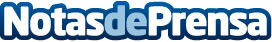 Movillidad, Big Data y Realidad Aumentada centran la propuesta de Indra en el Smart City Expo World Congress de BarcelonaIndra trasladará a esta nueva edición del Smart City Expo World Congress de Barcelona  una muestra de las soluciones que le han posicionado como una de las pocas empresas a nivel global capaz de proporcionar una oferta integral e integrada para afrontar los retos de las ciudades del futuro. Datos de contacto:IndraNota de prensa publicada en: https://www.notasdeprensa.es/movillidad-big-data-y-realidad-aumentada_1 Categorias: E-Commerce http://www.notasdeprensa.es